	Türkiye Cumhuriyetinin Kurucusu Ulu Önder Mustafa Kemal Atatürk’ün 77. Ölüm Yıldönümü Anma Programı aşağıya çıkarılmıştır.ÇELENK SUNMA TÖRENİÇelenkler, 10 Kasım 2015 Salı günü saat 08.50’de Koyulhisar Hükümet Meydanındaki Atatürk Anıtı önünde hazır bulundurulacaktır.(Kaymakamlık Makamı, Garnizon Komutanlığı, Belediye Başkanlığı)Çelenk Sunma Töreni, 10 Kasım 2015 Salı günü saat 08.55’te başlayacaktır.İlçe merkezindeki tüm ilköğretim ve lise düzeyindeki okullar, bayrak ve flamaları ile törene katılacaktır.Saat 09.05’te yapılacak olan” Saygı duruşu” ile birlikte Belediye ses yayın cihazı ve motorlu araçlar klakson ve sirenlerini 2 dakika süre ile aralıksız çalacaktır. Saygı duruşunun bitmesi ile birlikte törene katılanlar, Cumhuriyet Ortaokulu Müzik Öğretmeni Oğuzhan ÖZTÜRK yönetiminde İstiklal Marşı’nı söyleyeceklerdir. Tören alanında direklerde çekili bulunan bayraklar, Mehmet Kavala Çok Programlı Lisesinden 6 öğrenci tarafından İstiklal Marşı süresince ağır ağır yarıya kadar indirilecektir. İstiklal Marşı okunduktan sonra Münire Mustafa Aydoğdu Yatılı Bölge Okulu Beden Eğitimi Öğretmeni Yahya ŞAHİN ‘in rahat komutu ile Çelenk Sunma Töreni sona erecektir. Çelenk Sunma Tören sunuculuğunu Cumhuriyet Ortaokulu Türkçe Öğretmeni İsmail TÖNGÜŞ yapacaktır. Yedek Sunucu, Anadolu İmam-Hatip Lisesi Türkçe Öğretmeni Cihan SARIDEMİR’dir.Programın teknik sorumlusu Cumhuriyet Ortaokulu Bilişim Teknolojileri Öğretmeni Serhat GENÇ’tir. Çelenk Sunma Programı tören sorumlusu, Halk Eğitim Merkezi Müdürü Erkan ERDEM’dir.      B-ANMA TÖRENİ10 Kasım 2015 Salı günü Atatürk Anıtı önünde yapılan çelenk sunma törenini takiben saat 09.30’da Mehmet Kavala Çok Programlı Anadolu Lisesi Çok Amaçlı Salonunda Anma Programı yapılacaktır. Anma Programı, Atatürk İlköğretim Okulu Müdürlüğü tarafından hazırlanacaktır.Anma Töreni İç Programı; törende okunacak yazı ve şiir ile bu metinleri okuyacak öğrenci ve öğretmen isimleri, Atatürk İlköğretim Okulu Müdürlüğünce en geç 05/11/2015 Perşembe günü İlçe Milli Eğitim Müdürlüğüne teslim edilecektir.        GÖREVLER :İLÇE JANDARMA KOMUTANLIĞI:1- Çelenk Sunma Töreninde saat 09.05’te İlçe Jandarma Komutanlığı araçlarının siren çalmasının sağlanması.BELEDİYE BAŞKANLIĞI :         1- Atatürk Anıtı çevresinin temizliğinin ve düzenlenmesinin sağlanması.2- Saat 09.05’ te saygı duruşu ile birlikte 2 dakika ses yayın cihazından siren sesinin yayınlanması.         3- Çelenk Sunma Tören Programının ses düzeni Belediye Başkanlığınca kurulacaktır.C- İLÇE EMNİYET AMİRLİĞİ:    1- Çelenk Sunma Töreninde saat 09.05’te Emniyet Amirliği araçlarının siren çalmasının sağlanması.   2 - Çelenk Sunma Töreninde trafik ve emniyet tedbirlerinin alınması.   3 – Kaymakamlık Makamı Çelengi için personel görevlendirilmesi.D- SAĞLIK GRUP BAŞKANLIĞI :Çelenk Sunma Töreninde saat 09.05’te ambulans sirenlerinin çalınması.Çelenk Sunma Töreninde sağlık ekibi ile birlikte bir ambulansın hazır bulundurulması.E- ÇEDAŞ İŞLETME BAŞMÜHENDİSLİĞİ:1-Muhtelif elektrik arızaları için gerekli tedbirlerin alınması.2-Çelenk Sunma Programında ses düzeni için elektrik bağlantısının sağlanması.F- İLÇE MİLLİ EĞİTİM MÜDÜRLÜĞÜ:Çelenk Sunma Töreninde Cumhuriyet Ortaokulundan 20 kişilik öğrenci grubunun katılımının sağlanması.       İlçe merkezindeki tüm kurum/okulların bayrak ve flamalarının tören alanında okul idarecisi refakatinde hazır bulunmalarının sağlanması.Törende görevli öğrenci, öğretmen, okul müdürlerinin törene katılımlarının sağlanması.4- Anma Töreni koordinasyonu, Atatürk İlköğretim Okulu Müdürlüğünce yapılacak olup konuşma metinleri, şiirler ve tören iç programı; 05/11/2015 Perşembe gününe kadar İlçe Milli Eğitim Müdürlüğüne gönderilmesi.5-Her okulun hafta boyunca kendi bünyesinde  “Atatürk” konulu resim, şiir ve kompozisyon yarışmaları düzenlemesi.6-Her okulun 10/11/2015 Salı günü öğrenci ve öğretmenleri ile birlikte okullarda Anma Programı düzenlemesi.G- DİĞER KURUMLAR:  1-Saat 10/11/2015 Salı günü 09.05’te resmi kurumların araçları, 2 dakika süre ile klaksonlarını çalacaklardır. Ayrıca diğer kurumlar da kendi sirenlerinin çalınmasını sağlayacaklardır. 2-Çelenk Sunma Törenine ve tüm kamu kurum ve kuruluş görevlileri, ilgili mevzuatlar doğrultusunda belirlenen kılık ve kıyafetle katılacaktır.3- Komitemizce hazırlanan bu programın tüm resmi ve özel kuruluşlara dağıtılmasına oy birliği                ile Karar verilmiştir.  26/10/2015                                                                                                                                                         ANMA KOMİTESİ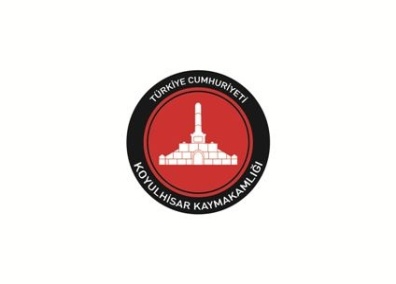 T.C.KOYULHİSAR KAYMAKAMLIĞI10 KASIM ATATÜRK’Ü ANMA GÜNÜ VE ATATÜRK HAFTASI PROGRAMI2015Mustafa GÜNGÖRYılmaz GÜNGÖROsman EPSİLELİKaymakamGarnizon Komutanıİlçe Jandarma KomutanıBelediye BaşkanıBattal AKMANMehmet YILMAZBurhan ÖKSÜZLERMuhammet YÜKSELMilli Eğitim MüdürüYazı İşleri Müdürü V.Emniyet Amiri Sağlık Grup Başkanı